Stage de l’UNION DU FOOTBALL MACONNAISNom :	_________________________________   Prénom : ________________________________TEL : Fixe :                                Portable :   Email :     Participera au stage  au STADE MACON NORD « JEAN BELVERT »     29-30-31 OCTOBRE et 2 NOVEMBRE 2018Paiement autorisés : *CHEQUES  * CHEQUES VACANCE * ESPECES *COUPON SPORTMerci de renvoyer le coupon rempli  et accompagné du paiement afin que l’inscription soit prise en compte. De plus pour un enfant licencié, envoyé la copie de sa licence. Pour un enfant non-licencié merci de faire parvenir un certificat médical d’aptitude au sport dans le dossier d’inscription.A l’adresse suivante : STADE CHAMPLEVERT- Rue Leo Lagrange – 71000 Macon à l’attention de L’UNION DU FOOTBALL MACONNAIS.Signature des parents :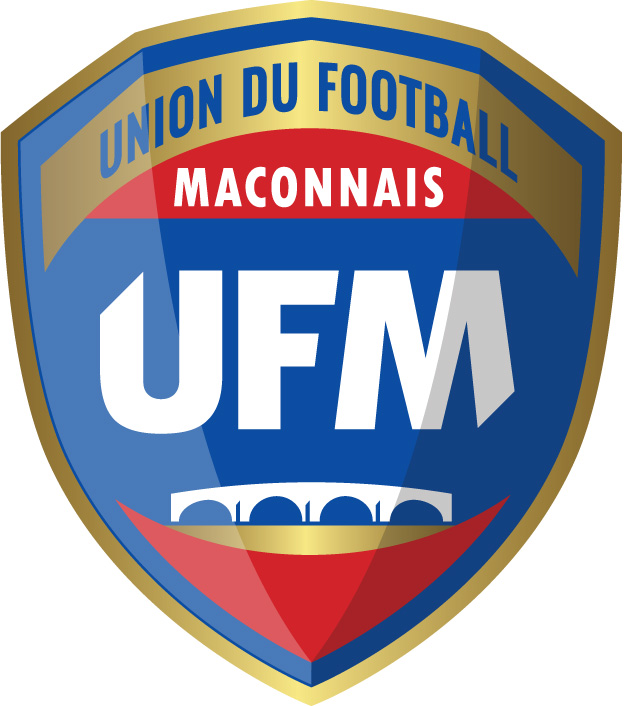 Stage TOUSSAINTEdition 2018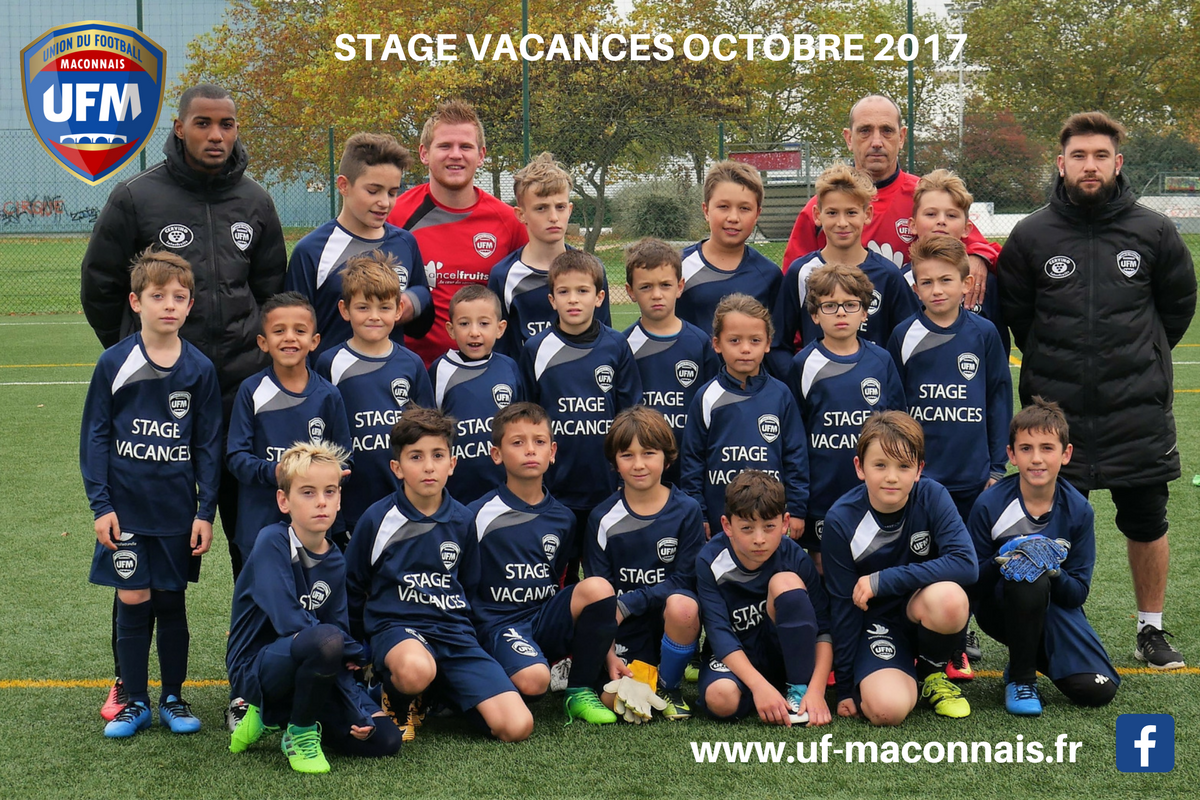 Exemple de la journée type du stagiaire (ceci n’est pas le programme définitif) :8h00 > Accueil des stagiaires10h00 / 12h00 > Football12h00 / 14h00 > Repas + Actions pédagogiques14h00 / 16h00 > Activité multisports : (Piscine – footsal – lasergame – piscine – tournoi gymnase.).16h15 > Goûter16h45 > Fin des activités18h00 > Fermeture de l’accueil 29- 30-31 OCTOBRE  Et 2 NOVEMBRE 2018   	130 euros      Pour les licenciés déjà à L’ U.F.M.      		110 eurosNouveau : Les repas sont compris dans le stage.Ce stage est ouvert à tous licenciés et non-licenciés garçons et filles.Chaque stage sera organisé avec un minimum de 10 participants par catégorie : 2010-2009 (U8-U9) / 2008-2007 (U10-U11) / 2006-2005 (U12-U13).Contact: Giovanni SIMON T 06 82 60 31 77 – union.football.maconnais@wanadoo.frSi absence aucun remboursement ne sera effectué sans certificat médical.  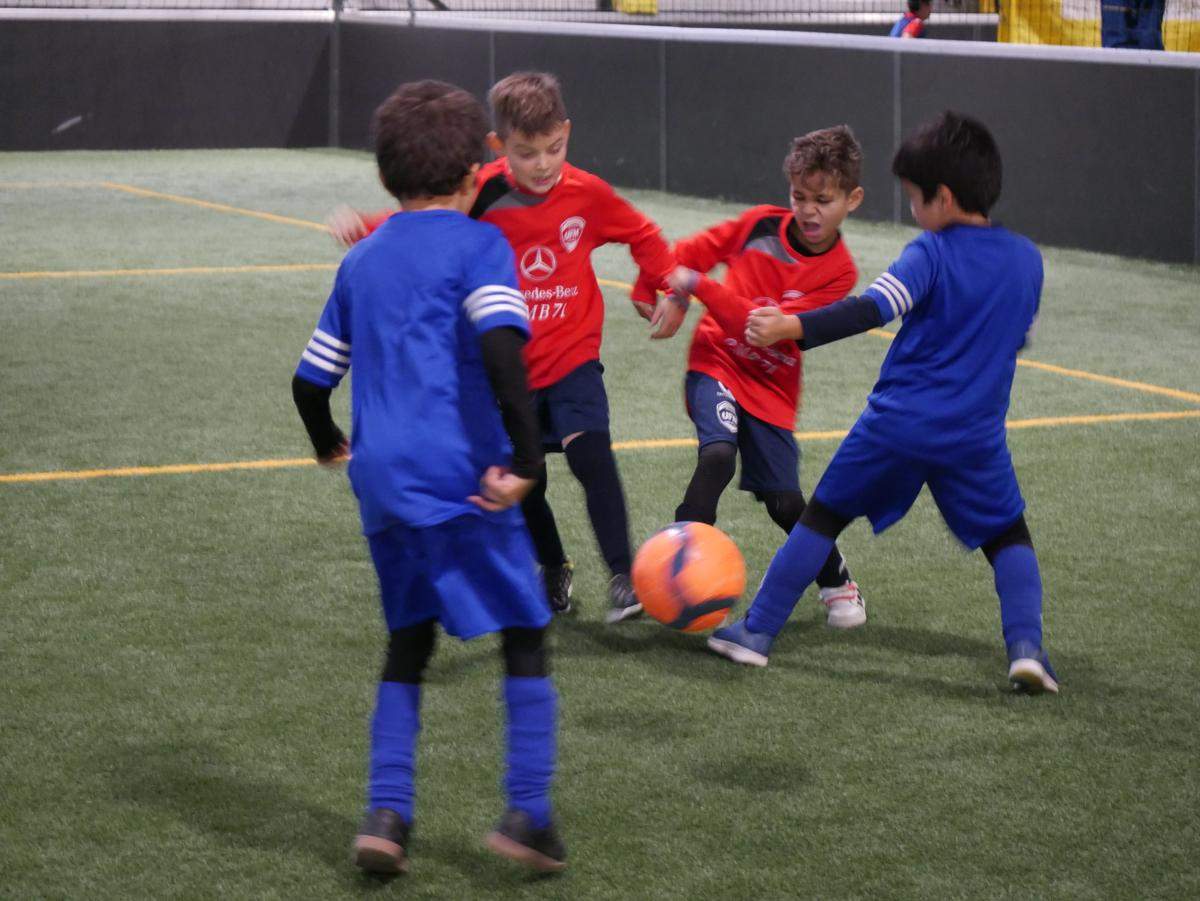 